Vom Europäischen Referenzrahmen zum Bildungsplan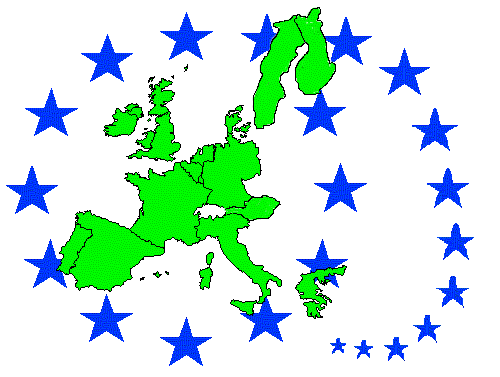 Bild-Quelle:	Bildungsplanreform 2004 Baden-Württemberg, Ministerium für Kultus, Jugend und Sport Baden-Württemberg, Präsentation Bildungsplan 2004.ppt, S.3